Prueba de controlMODELO BNombre 	Fecha  	Copia las tres palabras de la familia de regar.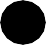 regadío	• labrador	• regaderariego	• regatear	• labranzaRodea la palabra que no pertenece a la misma familia.Escribe dos palabras de la familia de comer.Copia los posesivos y los sustantivos a los que acompañan.Tu trabajo es muy interesante.	 	¿Habéis terminado vuestras tareas?	 	Nuestros compañeros son estupendos.	 	Vuestras ideas son las mejores.	 	Sus tíos son médicos.	 	Mi profesora se llama Carmen.	 	Copia los tres posesivos.MODELO BCompleta cada oración con un posesivo diferente. Después, analízalos.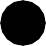  	 hermana es muy alta.	• ¿Me dejas 	balón?Escribe preguntas para estas respuestas: 		Se llama Lucía. 		Son las ocho y media. 		Tiene doce años.Escribe los signos de interrogación y exclamación donde corresponda. 	Me puedes ayudar 		• 	Qué amable 	 	Hasta pronto 		• 	Dónde está el baño 	Marca las palabras que riman con flores.   colores	  olores	  lunares	  tulipanes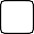 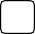 Escribe el comienzo de un cuento de animales.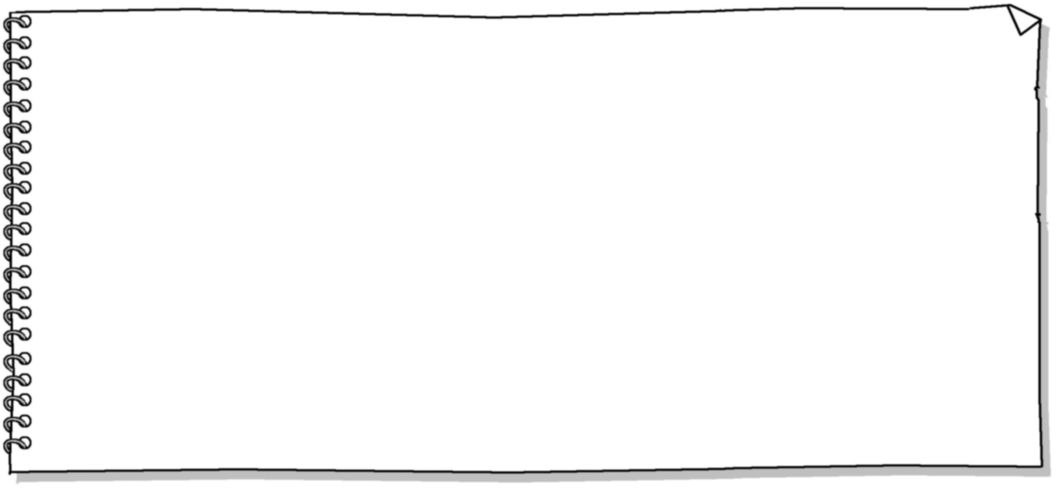 Clase de palabraClase de palabraGéneroNúmero